Методична комісія викладачів  природничо-математичної підготовки«Найдосвідченіший педагог ніколи не повинен спинятися на досягнутому, бо якщо немає руху вперед, то неминуче починається відставання» Методична проблема над вирішення якої працює  методична комісія: «Сучасні підходи у формуванні  ключових компетентностей учнів на уроках природничо-математичних дисциплін шляхом використання інноваційних технологій».Завдання :Підвищувати професійну майстерність викладачів  використовуючи навчальні семінари, курси підвищення кваліфікації,  вебінари, тренінги, майстер-класи тощо;Вдосконалювати якість викладання предметів природничо-математичного циклу шляхом провадження ІКТ;Розвивати пізнавальні інтереси, творчі та інтелектуальні здібності, практичні навички учнів;Працювати над поповненням навчально-методичного, матеріально-технічного, інформаційно-довідкового забезпечення кабінетів природничо-математичного циклу;Формування  ключових компетентностей учнів  шляхом впровадження   інноваційних     технологій;Формування в учнів наукової картини світу, залучення їх до роботи з додатковою літературою;Розвиток інтересу до предметів природничо-математичного циклу;Розроблення дидактичних матеріалів, опорних карток, тестових завдань для контрольних та самостійних робіт;Впровадження методів нетрадиційної, нестандартної організації творчої діяльності учнів.Сербіна Наталія Іванівна – викладач хімії, спеціаліст вищої категорії, старший викладач.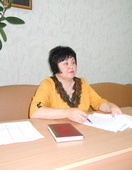 Використання нетрадиційних форм проведення уроків, що дає змогу учням  творчо підходити  до засвоєння навчального матеріалу, розвивати навички самостійної роботи при виконанні нестандартних завдань.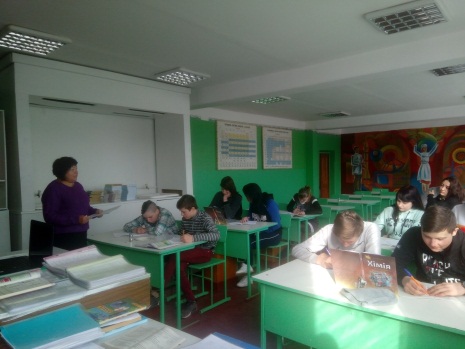 Застосування ІКТ  у освітньому процесі: електронні підручники, мережа Інтернет, Он-лайн  сервіси.Застосовує проектні, інтегральні технології з метою реалізації професійної спрямованості викладання предмету.Лисенко Людмила Валентинівна – викладач математики, спеціаліст вищої категорії.Вважає доцільним та ефективним використання на уроках математики таких методів і прийомів, що сприяють мотивації навчання та формуванню ключових компетентностей: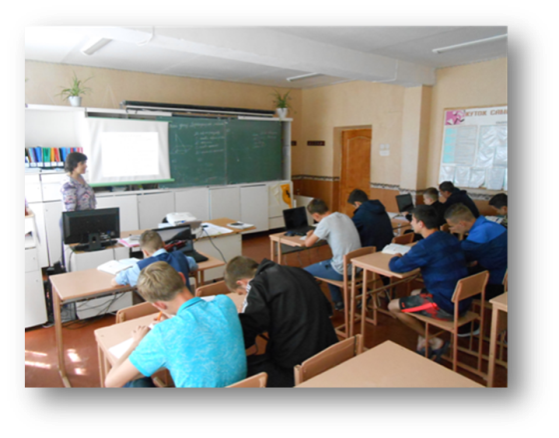  Використання ефекту подиву;Створення проблемної ситуації (пошук інформації для розв’язання складних питань, що потребують активізації розумової діяльності);Використання задач прикладного характеру;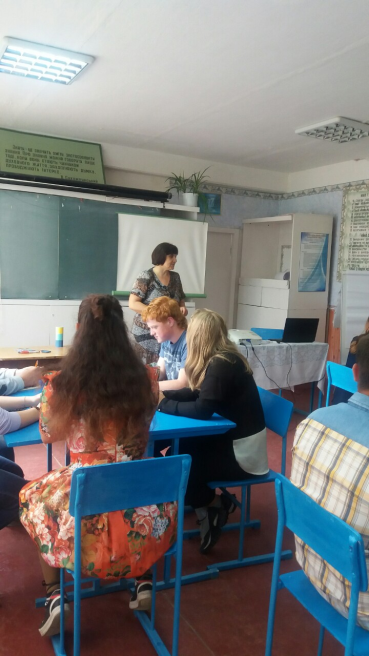 Проведення нестандартних уроків( урок- подорож, урок- ділова гра, урок -презентація);Створення ситуації успіху.Диференційований підхід як при вивченні  матеріалу так і при виборі шляхів виконання завдань;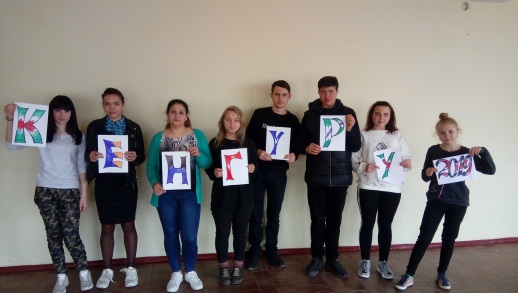 Інформаційно-комунікаційні технології ( презентації, навчальні програми, відеоролики);Участь учнів у Міжнародному математичному конкурсі « Кенгуру».Полулях Лариса Анатоліївна, викладач біології та географії,  спеціаліст вищої категорії.Головним своїм завданням вважає раціональну організацію навчально-пізнавальної діяльності учнів.  Формування в учнів  стійкого пізнавального інтересу, цікавості до вивчення предметів досягається викладачем завдяки використанню: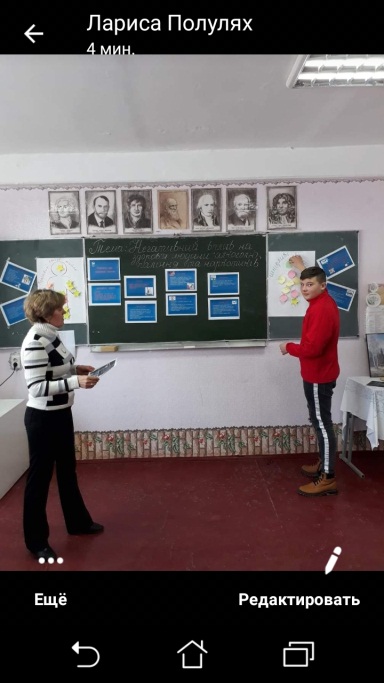 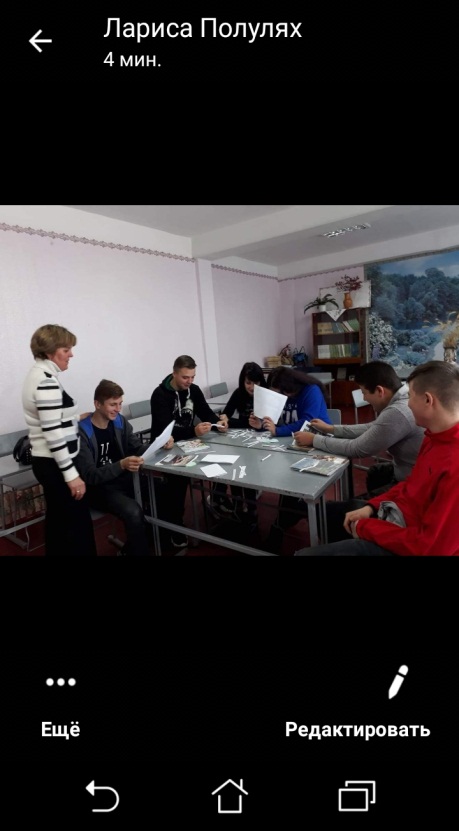 Проектних технологій як форм підсумкової атестації;Інтерактивних методів навчання:  мозкова атака, мікрофон, акваріум та інші;Проведення нестандартних уроків (урок-екскурсія,  ситуаційні ігри, урок-подорож, урок-відкриття). На таких уроках учні виявляють свої природні задатки та здібності, мають змогу повноцінно розвивати свою особистість;Організація дослідницької та науково-пошукової роботи ( доповіді, повідомлення, презентації, індивідуальні завдання-спостереження, складання кросвордів).Галушка Катерина Вікторівна- викладач фізики, спеціаліст І кваліфікаційної категорії.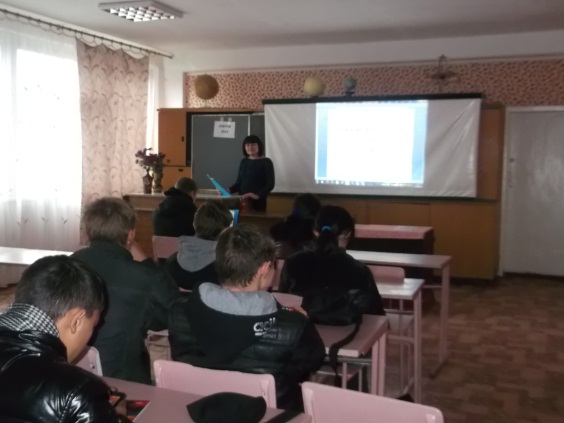 Інформаційно-комунікаційні технології ,  що дає можливість зацікавити учнів та фахово зростати разом зними (демонстрація дослідів та фізичних явищ, експериментів,  відеофільмів з життя вчених, історії деяких відкриттів, при проведенні самостійних тестових  робіт  із застосуванням програми LearningApps.org, plickers, testorium).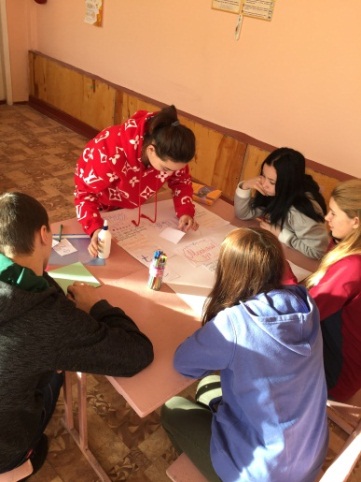 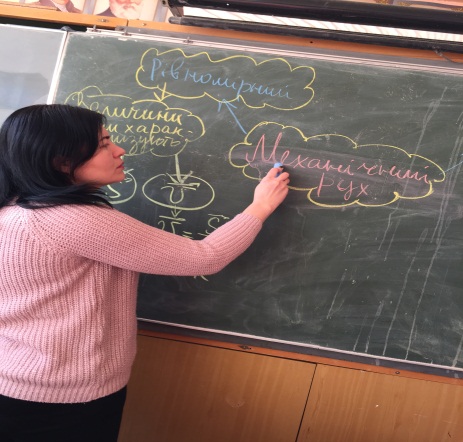  Інтерактивні методи та вправи («Перевертні», «Парадоксальна розповідь», «Бліц-опитування», вправа «Так-ні», складання сенканів, гра «Розшифруй термін»).Заохочує до участіволімпіадах  «На урок»(осіння та зимова олімпіада), «Всеосвіта», «Левеня».Голуб Дмитро Валерійович - викладач інформатики, спеціаліст І кваліфікаційної категорії.Використання технологій інтерактивного навчання:  кооперативного навчання, колективно-групового навчання,ситуативного моделювання.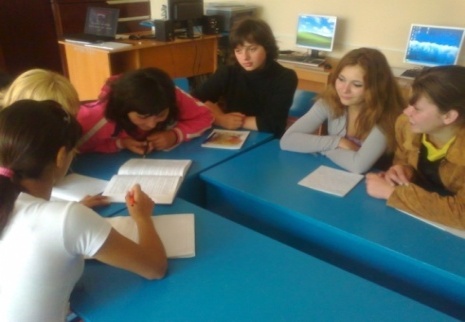 Різнорівневу диференціацію з метою надання можливостей учням вибору виду діяльності  та способу виконання поставлених завдань.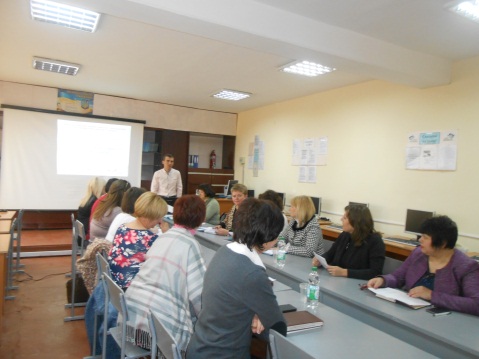  Розвиває навики критичного мислення та формує вміння орієнтуватися в соціально-інформаційному просторі.Клименко Марина Вікторівна- викладач  інформатики , викладач І кваліфікаційної категорії.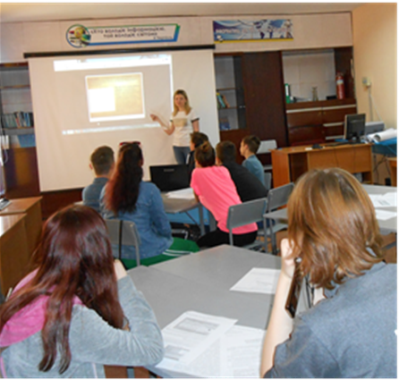 Використовує  елементи інформаційно-комунікаційних технологій: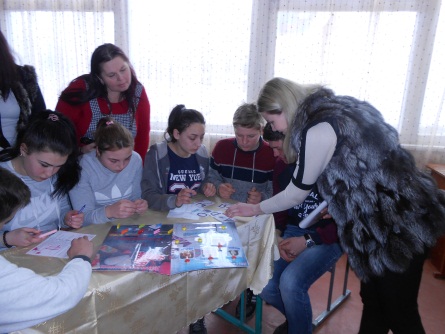 Продуктивне навчання;Проектні технології;Ігрові  технології;Використання QP –кодів;Розвиток критичного; мислення з використанням Fishbone.Іщенко Надія Петрівна – викладач технологій, спеціаліст ІІ кваліфікаційної категорії.Метод індивідуалізації процесу навчання(проектні технології).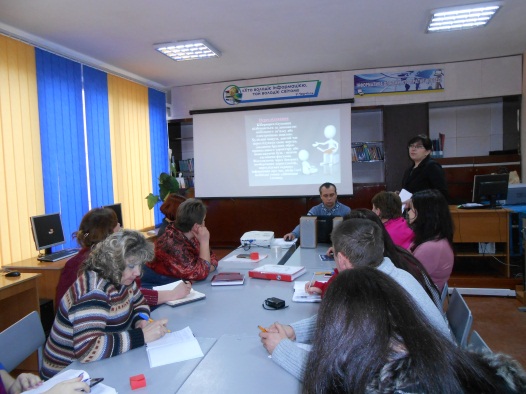 Гейміфікація навчання – використання ігрових практик та механізмів для створення такого освітнього середовища,учасники якого спостерігають за власним прогресом,змагаються один з одним,допомагають один одному і мотивують.Брікопаж в освіті – використання всього,що завгодно,крім спеціально створених інструментів(підручників).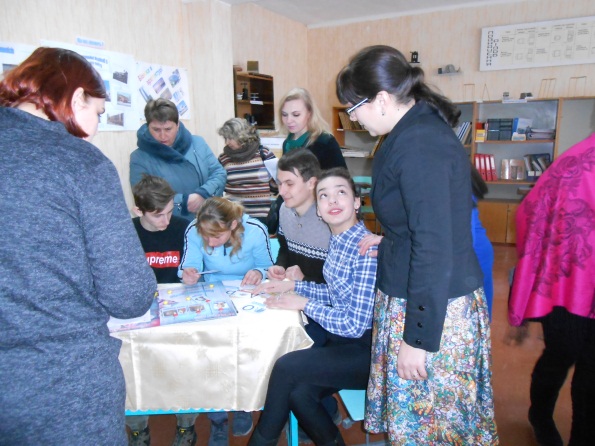 Мультимедійні технології.Технологія кооперативного навчання.Співробітництво(кооперація) – це спільна діяльність для досягнення загальних цілей.Лепбук.